สรุปการประชุมเวทีปฏิบัติการจัดทำแผนยุทธศาสตร์ระบบอาหารระดับจังหวัด (รวบรวมข้อมูลและรับฟังความเห็นกลุ่มเครือข่ายสร้างเสริมสุขภาพจังหวัดชุมพร)วันที่ 13 ตุลาคม 63 ณ.ศูนย์เรียนรู้โครงการอันเนื่องมาจากพระราชดำริแก้มลิงหนองใหญ่  อ.เมือง  ชุมพรการยกระดับการดำเนินงานสร้างเสริมสุขภาพจังหวัดชุมพร ( Node flagship  สสส.) ให้เกิดการผลักดันทางนโยบายระดับจังหวัด โดยเชื่อมโยงกับประเด็นความมั่นคงทางอาหาร :เกษตรและอาหารเพื่อสุขภาพภาคใต้  ภายใต้โครงการขับเคลื่อนจัดทำแผนยุทธศาสตร์ระบบอาหารระดับจังหวัด (พืชร่วมยาง,ตำบลบูรณาการระบบอาหาร,แผนยุทธศาสตร์เกษตรอินทรีย์/เกษตรปลอดภัยเพื่อสุขภาพ) มีจังหวัดนำร่อง ได้แก่จังหวัดชุมพร,ระนอง,นครศรีธรรมราช,นราธิวาส (สุราษฎร์ธานี ) ภายใต้แผนงาน :ศูนย์วิชาการพัฒนานโยบายสาธารณะด้านสร้างเสริมสุขภาพภาคใต้  (ศนส.มอ.)  ซึ่งมีวัตถุประสงค์หลัก          เพื่อยกระดับและขยายผลกระบวนการทำงานแบบเครือข่ายและเพิ่มการประสานความร่วมมือของภาคีที่เกี่ยวข้องทั้งภาคีภาครัฐ ท้องถิ่น ภาคประชาชน ภาคเอกชน และสื่อมวลชน  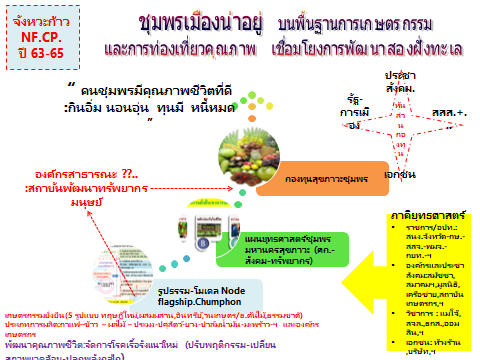 ภายใต้การจัดทำแผนยุทธศาสตร์เกษตรอินทรีย์/เกษตรปลอดภัยเพื่อสุขภาพระดับจังหวัด  มีกิจกรรมสำคัญ ได้แก่  1)วงปรึกษาหารือคณะทำงานและเครือข่ายระดับจังหวัด     2)ปฏิบัติการจัดทำยุทธศาสตร์ระดับพื้นที่ (กลุ่ม/เครือข่าย-พื้นที่-ประเด็น) โดยสำรวจและทบทวนข้อมูลความรู้  จัดเวทีแลกเปลี่ยนรับฟังฯ คณะทำงานยกร่างแผนฯ    3)คณะทำงานและเครือข่าย ประชุมติดตามความก้าว    4)เวทีรับฟังจากผู้แทนที่เกี่ยวข้องและพิจารณาร่างแผนฯ    5)ร่วมประชุมติดตามและสรุปผลในระดับภาคใต้ ออกแบบผลักดันยุทธศาสตร์(เวทีร่วมระดับภาค)   ผลลัพธ์ที่ตั้งไว้ :จำนวนเกษตรกรที่ทำเกษตรแบบอินทรีย์/เกษตรปลอดภัยเพื่อสุขภาพในพื้นที่เป้าหมายเพิ่มขึ้น  1)เกิดเครือข่าย/คณะทำงานในการขับเคลื่อนงานระบบอาหารในภาคใต้และ 2)เกิดยุทธศาสตร์ระบบอาหารระดับจังหวัดชุมพรคณะทำงานระดับเขต/ภาคใต้ ได้วางกรอบความเชื่อมโยงของการดำเนินงานโดยให้เกิดความร่วมมือโดยใช้พื้นที่เป็นตัวตั้งสู่ความมั่นคงอาหารของพื้นที่และจังหวัด  จากงานเชิงประเด็นได้แก่พืชร่วมยาง  สู่งานเชิงพื้นที่ตำบลบูรณาการอาหารผ่านกลไกกองทุนสุขภาพท้องถิ่น (กปท./พชต.) สู่ประเด็นยุทธศาสตร์ระดับอำเภอ คณะกรรมการพัฒนาคุณภาพชีวิตระดับอำเภอ (พชอ.)  สู่ประเด็นด้านเกษตรและอาหารของกลไกสมัชชาสุขภาพระดับจังหวัด และระดับเขต 11   ผ่านกลไก คณะกรรมการเขตสุขภาพเพื่อประชาชน (กขป.)   เพื่อนำสู่เป้าหมาย  ภาคใต้แห่งความสุข: กินอิ่ม  นอนอุ่น  ทุนมี  หนี้หมด 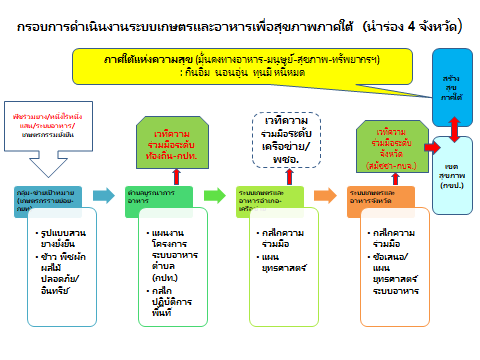 2)แนวทางและกระบวนการดำเนินงานในระดับพื้นที่จังหวัดชุมพร     การดำเนินงานพัฒนาระบบอาหารหรือระบบเกษตรและอาหารเพื่อสุขภาพ  ดำเนินการควบคู่ไปกับกิจกรรมที่ได้กำหนดไว้ ตั้งแต่ สิงหาคม 63 ถึง พฤษภาคม 64  ตามแผนผังนี้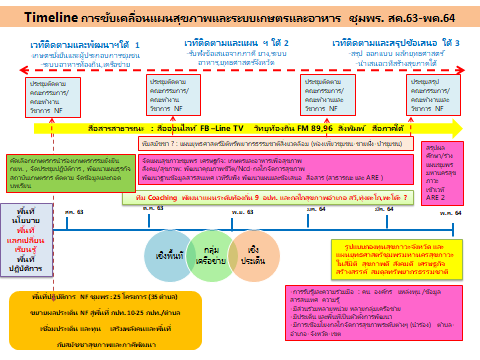 2.1 ความร่วมมือและเชื่อมโยงแผนงานกิจกรรมโดยใช้ฐานการขับเคลื่อนโดยกลไกคณะทำงานสนับสนุนการสร้างเสริมสุขภาพ/คณะกรรมการ   Node flagship  สสส.ชุมพร ประสานร่วมมือกับคณะทำงานกองทุนหลักประกันสุขภาพระดับท้องถิ่นจังหวัดชุมพร  สมัชชาสุขภาพจังหวัดชุมพร โดยมีหลักการสำคัญ ได้ 1)การเลือกกลุ่มเป้าหมายและพื้นที่ดำเนินงานที่มีกลไกหรือการดำเนินงานอยู่แล้วโดยเฉพาะ 25 พื้นที่ Node flagship  หรืองานที่กลไกดำเนินการอยู่   2)กลไกต้องสนับสนุนให้เกิดการเชื่อมโยง สานงาน เสริมพลัง  ทั้งยกระดับการทำงานของกลุ่มเป้าหมายและพื้นที่เป้าหมาย   3) จุดเน้นให้การปฏิบัติการควบคู่กับการจัดทำแผนยุทธศาสตร์/ข้อเสนอเชิงประเด็นและเครือข่าย  4)การประสานความร่วมมือกับกลไกทางนโยบายทั้งในระดับพื้นที่และระดับจังหวัด เพื่อสร้างการรับรู้  ความร่วมมือการหนุนเสริมกลุ่มเป้าหมาย/พื้นที่ในอนาคต รวมทั้งการผลักดันข้อเสนอเชิงนโยบายต่อไป2.2 การรวบรวมข้อมูลระบบอาหาร  ประกอบด้วย 3 ประเด็น ได้แก่ความมั่นคงทางอาหาร   (การมีอาหารเพียงพอ เข้าถึงและใช้ประโยชน์ มีเสถียรภาพทางอาหาร )อาหารปลอดภัย (กระบวนการผลิต-แปรรูป-มาตรฐาน-บริโภคอาหารที่ปลอดภัย) และโภชนาการสมวัย (โภชนาการตามวัยและช่วงอายุ  ร่างกายสมส่วน  ภาวะขาดสารอาหาร)โจทย์การรวบรวมข้อมูลสถานการณ์ด้านอาหารในพื้นที่จังหวัดชุมพร1)ข้อมูลยุทธศาสตร์ระบบอาหารในพื้นที่ ผู้ให้ข้อมูล..........................เบอร์โทร...................2)สถานการณ์ด้านอาหารในพื้นที่ ด้านทุนและศักยภาพการจัดการอาหาร(ระบุกลุ่มองค์กร/ผู้ประกอบการ ที่ตั้ง  ที่ดำเนินการหรือแหล่งผลิตอาหารในพื้นที มีจำนวนเท่าไร อย่างไร?  ) ด้านปัญหาและสาเหตุ  (ปัญหาที่เกิดขึ้นในพื้นที่ มีผลกระทบกับใคร ขนาดไหน อย่างไร และสาเหตุเกิดจากอะไร  )3)ข้อเสนอต่อแนวทาง/วิธีการจัดการอาหารในพื้นที่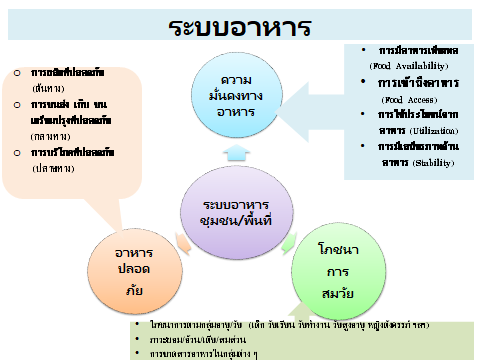 3.นัดหมายภารกิจ/กิจกรรมต่อไป-การจัดส่งข้อมูลสถานการณ์อาหารในพื้นที่เพื่อประมวลเป็นภาพรวมของจังหวัด  และจะมีเวทีนำเสนอร่างแผนยุทธศาสตร์อาหารต่อไปในปี 64